Starostwo Powiatowe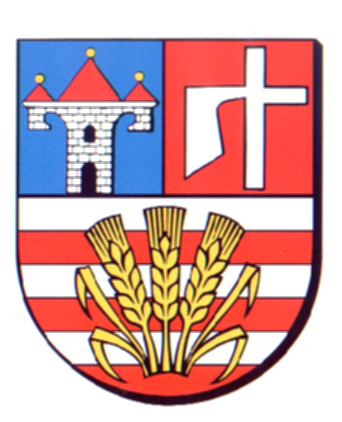 w OpatowieWydział Zarządzania Kryzysowegoul. Sienkiewicza 17, 27-500 Opatów tel./fax 15 868 47 01, 607 350 396, e-mail: pzk@opatow.plOSTRZEŻENIE METEOROLOGICZNEOpatów, dnia 09.06.2023 r.Opracował: WZKK.WOSTRZEŻENIE METEOROLOGICZNE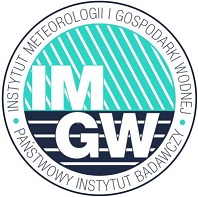 OSTRZEŻENIE Nr 47
Zjawisko:  Burze z grademStopień zagrożenia:  1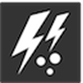 Biuro:IMGW-PIB Biuro Prognoz Meteorologicznych w KrakowieObszar:       województwo świętokrzyskie – powiat opatowskiWażność:   Od: 09-06-2023 godz. 11:00Do: 09-06-2023 godz. 21:00Przebieg:Miejscami prognozowane są burze, którym będą towarzyszyć silne opady deszczu od 15 mm do 30 mm oraz porywy wiatru do 65 km/h. Lokalnie mały grad.Prawdopodobieństwo:80 %Uwagi:Brak.Czas wydania:09-06-2023 godz. 05:58